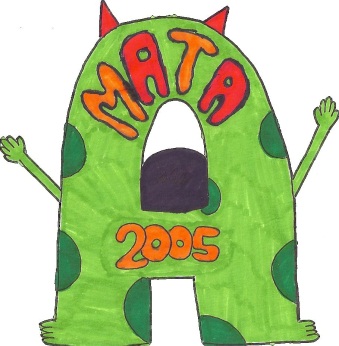 ESTATUTSArticle 1: NomEl nom de la nostra cooperativa escolar és amata 2005.Article 2: Objecte socialAmb la nostra cooperativa volem aprendre a ser emprenedors/es  i fer productes artesanals i els vendrem al mercat.  Article 3: DuradaL’empresa es constitueix des de principis de curs fins al final del curs 15/16.Article 4: DomiciliEl domicili social queda establert a carrer Pau Casals 4, de Puig-reig.Article 5 : El capitalEl capital d’inversió inicial es fixa en 3,50 €. Es divideix en 23 participacions  de 3,50€ per cada soci/a.Article 6: Els comptes Els informes de comptes s’han de presentar als socis/es una vegada al  mes.Article 7: Recuperació de la inversióUn cop finalitzada la venda, tots els socis/es podran  recuperar  el capital inicial.Article 8: Utilització dels beneficis Amb els beneficis obtinguts en destinarem un 15% a una entitat social i un 85 %  una activitat d’esbarjo. Article 9: Equip directiuEl nostre equip directiu està format per una presidenta i un vice- president, dos secretaris i tres tresorers.A part la resta de membres de la classe formen part de diferents grups de treball.Article 10. Donar de baixa un soci/aSi un soci/a es dona de baixa  se li retorna el seu capital inicial i la feina passa a ser de la cooperativa.Article 11. Donar d’alta un soci/aPer formar part de la cooperativa s’ha de seguir els estatuts i aportar el capital inicial .  Article 12. Pèrdues En cas de pèrdua els socis/es se la repartiran a parts  iguals.Article 13. Modificació dels estatutsAquests estatuts són d’obligat compliment per a tots els socis/es i es podran modificar i ampliar quan ho decideixi l’assemblea de socis/es.  